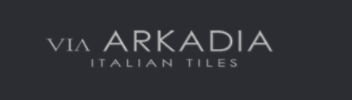 http://via-arkadia.co.uk/Job Description: Senior Showroom Assistant Job Type: Full time Please contact: mail@via-arkadia.co.uk for all CV’s to Ilan Maestro, Director. We are looking for someone with tile or showroom experience. You will be part of a small team that works closely together. If you are an enthusiastic person and a quick learner, with exceptional language and communication skills and digital marketing experience, we would love to hear from you. Training will be provided. Position based in our North West London Branch.Qualifications/what we are looking for:A candidate with sales experience, preferably in the tile or interior design businessKnowledge with Outlook, Microsoft office, Excel. Confident and enthusiastic Exceptional writing and problem-solving skillsSomeone with related degree or experience (2-3 years)Quick learner, ability to grasp technical knowledge of marble, granite, porcelain, etc.Answering client calls and e-mails on a daily basisAble to work independently Experience in digital marketing required